Руководство по монтажу нагревательных матов “Золотое сечение” GS.НАЗНАЧЕНИЕ.Нагревательный мат “Золотое сечение” GS предназначен для обеспечения комфортной температуры поверхности пола в условиях основного отопления.КОМПЛЕКТАЦИЯНАГРЕВАТЕЛЬНЫЙ МАТТРУБКА ГОФРИРОВАННАЯЗАГЛУШКА КОНЦЕВАЯРУКОВОДСТВО ПО МОНТАЖУПАСПОРТ Терморегулятор не входит в комплект поставки и приобретается дополнительно. ПЛАНИРОВАНИЕ МОНТАЖАОЦЕНИТЬ ВОЗМОЖНОСТЬ ЭЛЕКТРОПРОВОДКИНагревательные маты мощностью более 2 кВт рекомендуется подключать через специальную проводку и отдельный автомат.ПРОВЕРИТЬ ДОПУСТИМЫЙ ТОК АВТОМАТОВПодключение нагревательного мата рекомендуется производить через отдельный автоматический выключатель и УЗО с номинальным отключающим дифференциальным током не более 30мА. ОПРЕДЕЛИТЬ МЕСТО УСТАНОВКИ ТЕРМОРЕГУЛЯТОРА И ДАТЧИКА ТЕМПЕРАТУРЫ ПОЛАНе располагайте терморегулятор в помещениях с высокой влажностью.Рекомендуется устанавливать терморегулятор в доступном месте для настройки параметров обогрева. Стандартная высота установки - 0,8 м от уровня пола.Датчик температуры пола протягивается в гофрированную трубку и монтируется на расстоянии 50 см от стены, в которой предполагается смонтировать терморегулятор.НАРИСОВАТЬ СХЕМУ РАСКЛАДКИ НАГРЕВАТЕЛЬНОГО МАТАРекомендуется начертить план обогреваемого помещения с указанием места расположения нагревательных матов, терморегулятора и датчика температуры пола (приложение 1 настоящего руководства по монтажу). Знание о месте расположения этих компонентов облегчает поиск и ремонт неисправных элементов.ПОДГОТОВКА К МОНТАЖУПОДГОТОВКА ПОВЕРХНОСТИОснование поверхности, на которое укладывается нагревательный мат, должно быть очищено от мусора и острых предметов, выровнено и загрунтовано.ИНСТРУМЕНТЫДля удобного монтажа нагревательного мата “Золотое сечение” GS советуем приготовить инструменты:Перфоратор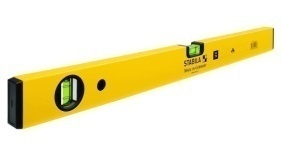 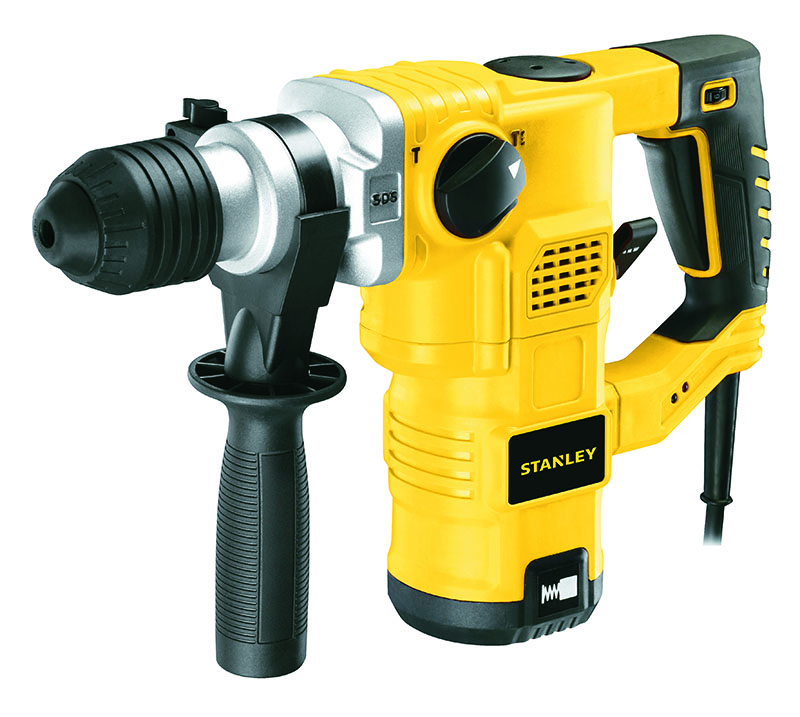 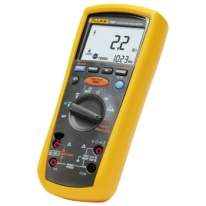 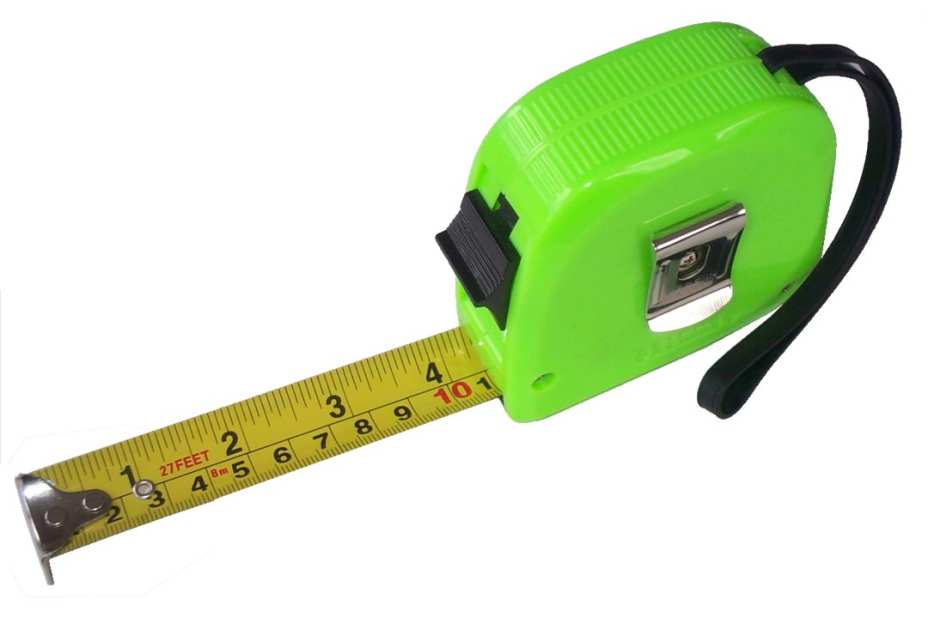 Уровень Мел (карандаш)Рулетка 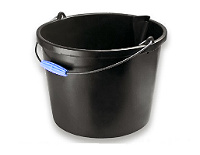 Отвертка шлицевая 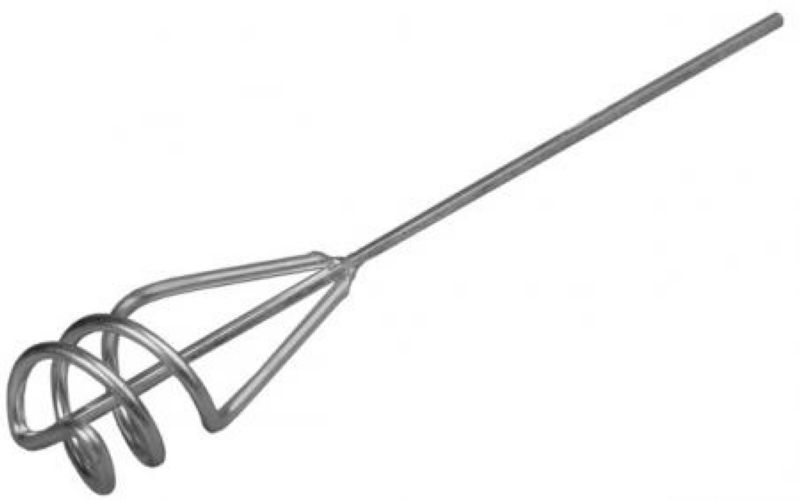 МультиметрЁмкость для раствора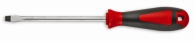 Насадка для размешивания раствора5. МОНТАЖВнимание!!! При монтаже необходимо выполнение следующих условий:Подключение нагревательного мата к электрической сети должен производить квалифицированный электрик. Запрещается вносить изменения в конструкцию нагревательного мата (укорачивать, растягивать, удлинять).Схема подключения нагревательного мата к электрической сети указана в инструкциях по установке терморегуляторов.Не допускается монтировать 1 нагревательный мат в 2 помещениях.Муфты нагревательного мата обязательно должны находиться в полу.Нагревательный мат должен быть смонтирован на достаточном расстоянии от других нагревательных приборов (не менее 15 см).Монтаж нагревательного мата производить при отключенном напряжении питания.5.1. Согласно схеме раскладки подготовьте в стене штробу для электропроводки и терморегулятора.5.2. По всей длине гофрированной трубки протяните датчик температуры пола. Торец трубки закройте заглушкой. Расположите гофрированную трубку согласно Вашей схеме, так чтобы датчик располагался на расстоянии 50 см от стены. Обратите внимание на то, чтобы другой конец трубки заканчивался у места установки терморегулятора. Закрепите трубку небольшим количеством раствора.5.3. Разложите нагревательный мат согласно схеме таким образом, чтобы отступ от стен составлял не менее 5 см. При необходимости, разрежьте сетку на фрагменты, не затрагивая при этом нагревательный кабель.Датчик пола должен располагаться строго между витками нагревательного кабеля. Установочные провода подведите к месту установки терморегулятора.5.4. Смонтируйте терморегулятор согласно прилагающейся к нему инструкции.5.5. Измерьте электрическое сопротивление нагревательного мата и датчика пола при помощи мультиметра и сравните с данными в паспорте. Зафиксируйте значения сопротивлений на схеме (приложение 1).5.6. Проверьте работоспособность системы. Подайте напряжение питания и согласно инструкции включите терморегулятор. Подождите немного и убедитесь в том, что мат нагревается. Выключите терморегулятор и отключите напряжение питания.5.7. Приготовьте плиточный клей согласно инструкции и залейте им нагревательный мат. Слой клея должен быть 5-8 мм. Нагревательный мат должен быть полностью утоплен в слое клея. Воздушные пузыри в клее не допускаются.5.8. Прогрунтуйте слой плиточного клей и уложите напольное покрытие.6. ПЕРВОЕ ВКЛЮЧЕНИЕ Внимание! Включать нагревательный мат разрешается только после полного затвердевания плиточной смеси (точные данные по времени затвердевания указаны в инструкции по применению плиточного клея).Включите терморегулятор и установите требуемый режим обогрева. Учтите, что при первом запуске системы требуется от 6 часов для достижения заданной температуры. 7. ПРАВИЛА ЭКСПЛУАТАЦИИДиагностика и ремонт элементов системы теплого пола производятся при отключенном напряжении питания.Допускается расположение нагревательного кабеля на поверхности, над которой, располагаются теплоизолирующие предметы (шкафы, тумбы, диваны и прочая мебель).Исключите любые специальные работы, механические воздействия, которые могут привести к повреждению встроенной в пол системы обогрева.8. БЕЗОПАСНОСТЬ Подключение нагревательного мата должен производить только квалифицированный электрик и в соответствии с действующими правилами ПУЭ;Нагревательный мат необходимо заземлить в соответствии с действующими правилами ПУЭ и СНиП;Запрещается укорачивать, удлинять нагревательный кабель или подвергать его механическим воздействиям;Запрещается вносить изменения в терморегулятор;Не рекомендуется проводить монтаж нагревательного мата при температуре ниже -5°С;Запрещается подключать к сети нагревательный мат, свёрнутый в рулон;Запрещается эксплуатировать нагревательный мат без плиточного клея. Обязательное условие – нагревательный мат должен быть полностью «утоплен» в толщине клея;При нарушении какого-либо из вышеперечисленных требований изготовитель снимает с себя гарантийные обязательства.Приложение 1СХЕМА РАСКЛАДКИ НАГРЕВАТЕЛЬНОГО МАТАНарисуйте схему, на которой укажите расположение элементов:нагревательного матасоединительной и концевой муфтдатчика полатерморегулятора или распределительной коробкисоединительные муфты/коробки (если применяется)Тип помещения: _______________ 				Площадь: _________________Сопротивление нагревательного мата________Ом                                                    Сопротивление датчика______ОмУстановку нагревательного  мата произвел ________________ Дата _____________ 20 ____ г.(подпись)ГАРАНТИЙНЫЙ СЕРТИФИКАТНагревательный мат _______________________________________________________(марка)Дата продажи _____________ 20 ____ г. 		Продавец _________________________(подпись)Штамп магазинаПокупатель _________________________(подпись)Нагревательный мат “Золотое сечение” GS используется для КОМФОРТНОГО обогрева.Изготовитель гарантирует работу нагревательного мата Теплый пол №1 в течение срока, определяемого гарантийными обязательствами, приведенными в приложенному к нему паспорту.Предприятие-изготовитель обязуется выполнить гарантийный ремонт нагревательного мата в случае выполнения всех требований по установке и эксплуатации, по предъявлении заполненного Гарантийного сертификата и Схемы раскладки с указанием расположения терморегулятора, нагревательного мата, соединительных и концевых муфт и датчика температуры пола. Гарантийному ремонту не подлежат изделия с дефектами, возникшими в результате механических повреждений или неправильного подключения и эксплуатации нагревательного мата.Изготовитель: ООО Производственная компания «Тепловые системы Полюс»141008, Россия, Московская область, г. Мытищи, Волковское шоссе 5а, стр. 1,оф 701Тел./факс: (495) 665-78-79.